Код работыВСЕРОССИЙСКАЯ ОЛИМПИАДА ШКОЛЬНИКОВ ПО ГЕОГРАФИИ(МУНИЦИПАЛЬНЫЙ ЭТАП)возрастная группа: 8 классВремя выполнения олимпиадных заданий: 90 минут Максимальная оценка – 100  баллов.Участник олимпиады может иметь при себе и использовать при выполнении заданий: линейка, транспортир, непрограммируемый калькулятор, атласы одного издательства для всех участников.Запрещено пользоваться при выполнении заданий: предметными тетрадями, справочной литературой, учебниками, любыми электронными устройствами, служащими для передачи, получения или накопления информации.Тестовая часть. Максимальное количество баллов – 201. Самый крупный правый приток Волги2. Море, в которое несёт свои воды река Лена3. Определите страну, в которой находится гора, изображенная на государственном гербе Армении4. Этого путешественника называют «российским Колумбом» 5. Столица Республики Марий-Эл.6. Родина арбузов7. Отгадайте географическую загадку … «Когда я прихожу летом, на улице становится холодно и дождливо. Если же я появляюсь зимой, становится теплее. Кто же я?» 8. В Воронеже в День летнего солнцестояния солнце над горизонтом находится на высоте: 9. Определите одну из предложенных точек земной поверхности, которая ближе всего к центру Земли10. Местные жители сложили такую поговорку об озере: «Сколько ему не приносят богатств его сыновья, разоряет дочка старика». Что это за озеро? 11. Из перечисленных государств определите страну, которая НЕ расположена в двух частях света? 12. Крупнейший на Земле грызун (капибара) обитает в: 13. Скалы, окруженные ледником и выдающиеся над его поверхностью: 14. Какая из перечисленных рек относится к бассейну Атлантического океана? 15. Ветер, дважды в год меняющий направление (зимой с материка, летом на материк), называется:16. Один из крупных городов мира, расположенный за Северным полярным кругом, часто называют «зимней форточкой для окна в Европу»? О каком городе идет речь? 17. «Отец» русского почвоведения, крупнейший русский ученый XIX в.18. Характерным для субтропического средиземноморского климата является: 19. Какая из перечисленных горных пород НЕ является сырьем для черной металлургии?20. Что такое бора? ТЕОРЕТИЧЕСКАЯ ЧАСТЬ. Максимальное количество баллов – 80Задание 1. Сгруппируйте представленные географические объекты (Аконкагуа, Ангара, Аравийское, Балтийское, Белуха, Витим, Карское, Мадейра, Монблан, Филиппинское, Эльбрус, Яуза). Определите, к какому более крупному географическому объекту они относятсяЗадание 2. Определите, о какой реке, протекающей по территории России, идет речь, и ответьте на дополнительные вопросыЭта река длиной более 700 км образуется от слияния двух рек, за это получила название «двойная река». Течет на северо-запад среди таежных лесов и болот. На её берегах расположено семь русских городов, в т.ч. областной центр, город-порт, из которого отправлялись в путь многие полярные экспедиции.Как называется река ____________________Как называются реки, от слияния которых она образуется ___________________Как называется областной центр _______________________________Как называются города у истока реки и в устье ______________________________В какое время года на этой реке наступает половодье?_____________________________Режим питания реки______________________________Какой великий русский ученый был родом с берегов этой реки _____________________В какое море впадает эта река?______________________________________Задание 3. На Всероссийской научно-практической конференции по изучению опасных природных явлений, присутствовали ученые из Мурманска, Нальчика, Дагестана, Санкт-Петербурга, Оренбурга, Улан-Удэ, Хабаровска, Южно-Сахалинска. Каждый из них сделал по одному из следующих докладов: «Наводнения сгонно-нагонного характера», «Землетрясения», «Цунами», «Пыльные бури», «Снежные лавины», «Туманы как неблагоприятный фактор для навигации». «Речные наводнения и их последствия», «Сели и горное расселение населения»Как вы думаете, какой именно доклад был сделан каждым из участников конференции?Кто из делегатов мог особенно заинтересоваться докладами своих коллег, и какими именно? Впишите выбранные варианты в таблице.Задание 4. Определите страну по её «визитной карточке», представленной в таблице сочетанием уникальных растений, животных, интересных географических объектов, а также укажите природные зоны, в которых эти страны расположены. Ответьте на дополнительные вопросы:В каких из государств этого списка можно встретить многолетнюю мерзлоту? А Солнце в зените?	 Есть ли такие государства, в которых встречаются оба явления? Задание 5. Практическое задание. По топографической карте определите: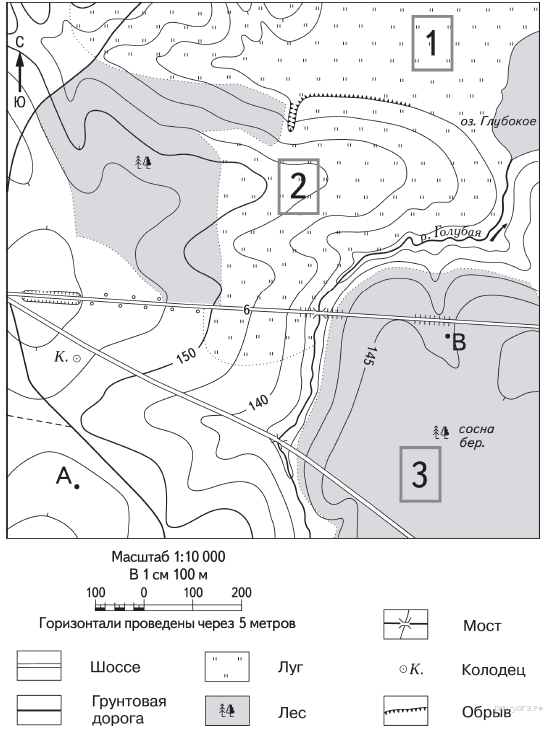 1) на какой высоте находится колодец2) в каком направлении от колодца находится оз. Голубое3) определите азимут точки В от колодца4) обозначьте участок для строительства футбольного поля, приведите два доводаКРИТЕРИИ И МЕТОДИКА ОЦЕНИВАНИЯВЫПОЛНЕННЫХ ОЛИМПИАДНЫХ ЗАДАНИЙ ТЕОРЕТИЧЕСКОГО ТУРАвозрастной группы (8 класс) _муниципального этапа всероссийской олимпиады школьников по географии2021/2022 учебный годЗАДАНИЯ ТЕСТОВОЙ ЧАСТИ8 классЗа каждый правильный ответ 1 баллМаксимум 20 балловТЕОРЕТИЧЕСКАЯ ЧАСТЬ (Максимум 80 баллов)8 классЗадание 1. Максимум  6 балловЗадание 2. Как называется река Северная Двина (1 балл)Как называются реки, от слияния которых она образуется Сухона и Юг (по 1 баллу = 2 балла)Как называется областной центр Архангельск (1 балл) Как называются города у истока реки и в устье Великий Устюг и Северодвинск по 1 баллу = 2 балла + 1 балл за указание областей, в которых расположены городаВ какое время года на этой реке наступает половодье? Поздняя весна-начало лета: май-июнь 1 баллРежим питания реки_ талыми снегами (1 балл)Какой великий русский ученый был родом с берегов этой реки М.В.Ломоносов (1 балл), село Холмогоры (1 балл) = 2 баллаВ какое море впадает эта река? Белое (1 балл). Если уточняет в Двинскую губу Белого моря, то ставить дополнительно 1 баллМаксимум 11 баллов+2 балл = 13 баллов  Задание 3. Максимум 16 балловЗадание 4. Максимум 20 баллов + доп. 15 балловДополнительно: Мерзлоту можно встретить из этих стран в России и в Китае. – по 2 балла (4 балла)Солнце в зените – в Австралии, Индонезии, Китае и Бразилии.  – по 2 балла (8 баллов)Одновременно и то, и то встретить в этих странах можно в Китае. – 3 баллаЗадание 5. Практическое задание по топографической карте1) ≈156–158 м (2 балла)2) северо-восток (2 балла)3) 90⁰ (2 балла)4) поле под цифрой 1 – отсутствие леса (луговая растительность) (2 балла) и нет склона (ровная поверхность) (2 балла)Максимум 10 балловА. ОкаВ. КамаБ. СураГ. ШекснаА. ЧукотскоеВ. ЛаптевыхБ. Восточно-СибирскоеГ. КарскоеА. АрменияВ.  АзербайджанБ. ТурцияГ. ИранА. Григорий Иванович ШелиховВ. Иван Фёдорович КрузенштернБ. Алексей Ильич ЧириковГ. Семён Иванович ДежневА. Йошкар-ОлаВ. Казань;Б. ИжевскГ. ЧебоксарыА. Центральная АмерикаВ. Южная АфрикаБ. АвстралияГ. ИндияА.  ЦиклонВ. МуссонБ.  АнтициклонГ. Умеренный континентальный воздухА. Около 41°;В. Около 63°;Б. Около 52°;Г. Около 74°.А. Станция метро «Университетская» (г. Москва)В. Массив Винсон, Антарктида ();Б. Марианский желоб (-11022 м);Г. Уровень Мертвого моря ().А. Озеро БайкалВ. Телецкое озероБ. Каспийское мореГ. Онежское озероА. РоссияВ. Турция;Б. ЕгипетГ. ГрецияА. Южной АмерикеВ. АзииБ. АфрикеГ. АвстралииА. ТрогиВ. НунатакиБ. ЦиркиГ. СинеклизыА. Волга В. ДонБ. АмурГ. ЕнисейА. ПассатВ. БризБ. ЗападныйГ. МуссонА. ХельсинкиВ. РейкьявикБ. КалининградГ. МурманскА. Семенов-Тян-Шанский П.П.В. Докучаев В.В.;Б. Козлов П.К.Г. Борзов А.А.А. Сухое лето, дождливая зимаВ. Равномерный в течение года режим выпадения осадковБ. Дождливое лето, сухая зимаГ. Круглый год сухо, ГКО менее 50 ммА. ГематитВ. СлюдаБ. Железистый кварцитГ. МарганецА. МоросьВ. ТуманБ. ГрадГ. ВетерГруппа 1 Группа 1 Группа 2 Группа 2 Группа 3 Группа 3 Объекты из спискаКрупный географический объектОбъекты из спискаКрупный географический объектОбъекты из спискаКрупный географический объектПредставители–ученые городовТема докладаЧто заинтересуетМурманска Санкт-ПетербургаНальчикаДагестанаОренбургаУлан-УдэХабаровскаЮжно-СахалинскаПриродные объекты, животные и растенияНазвание страныПриродная зонаГора  Айерс-Рок, эму, эвкалиптПлато Тибет, панда, гинкгоОстров Суматра, орангутанг, древовидный папоротникУбсунурская котловина, долина гейзеров, бурый медведь, березаБразильское плоскогорье, анаконда, водяной гиацинт№ Ответ (А – Г) № Ответ (А – Г) 1.А11.Г2.В12.А3.Б13.В4.А14.В5.А15.Г6.В16.Г7.А17.В8.В18.А9.Б19.В10.А20.ГГруппа 1 Реки 1 баллГруппа 1 Реки 1 баллГруппа 2 Горные вершины 1 баллГруппа 2 Горные вершины 1 баллГруппа 3 Моря 1 баллГруппа 3 Моря 1 баллОбъекты из спискаКрупный географический объектОбъекты из спискаКрупный географический объектОбъекты из спискаКрупный географический объектАнгараОз. БайкалАконкагуаАндыАравийскоеИндийскийВитимР. ЛенаБелухаАлтайБалтийскоеАтлантическийМадейраР. АмазонкаМонбланАльпыКарскоеСеверный ЛедовитыйЯузаР. МоскваЭльбрусКавказФилиппинскоеТихий1 балл1 балл1 балл1 балл1 балл1 баллПредставители ученые городовТема докладаЧто заинтересуетМурманска Туманы как неблагоприятный фактор для навигацииСнежные лавины Санкт-ПетербургаНаводнения сгонно-нагонного характераРечные наводнения и их последствияНальчикаСнежные лавиныЗемлетрясенияДагестанаСели и горное расселениеЗемлетрясенияОренбургаПыльные буриТуманы как неблагоприятный фактор для навигацииУлан-УдэЗемлетрясенияПыльные буриХабаровскаРечные наводнения и их последствияТуманы как неблагоприятный фактор для навигацииЮжно-СахалинскаЦунамиЗемлетрясения, Туманы как неблагоприятный фактор для навигации8 баллов8 балловПриродные объекты, животные и растенияНазвание страны (по 1 баллу за страну)Природная зона (по 3 балла за характеристику зоны)Гора Айерс-Рок, эму, эвкалиптАвстралияПеременно влажные (в т.ч. муссонные) леса; жестколистные леса и кустарники, саванны и редколесья; пустыни; полупустыни;  области высотной поясностиПлато Тибет, панда, гинкгоКитай (КНР)Смешанные и широколиственные леса; Переменно влажные (в т.ч. муссонные) леса; лесостепи; степи; полупустыни; пустыни; области высотной поясностиОстров Суматра, орангутанг, древовидный папоротникИндонезияВлажные экваториальные леса;саванны, редколесья и кустарники; области высотной поясности Плато Путорана, бурый медведь, лиственницаРоссияАрктические пустыни; тундра; лесотундра; тайга; смешанные и широколиственные леса; лесостепи; степи; полупустыни (пустыни); области высотной поясностиБразильское плоскогорье, анаконда, водяной гиацинтБразилияВлажные экваториальные леса;переменно-влажные (в т.ч.муссонные) леса; саванны и редколесья; степи и лесостепи (Пампа); сбласти высотной поясности5 баллов 15 баллов